PrincipalGREENWOOD PUBLIC SCHOOL, ADITYAPURAM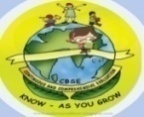 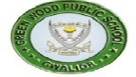 OUR VISION 2020- HOLISTICALLY DEVELOPED STUDENTS WITH NO GENDER DISCRIMINATION AND DELIGHTED STAKEHOLDERSCIRCULARNotice No. 2018-19/S01, Date- 19th April 2018Dear Parent,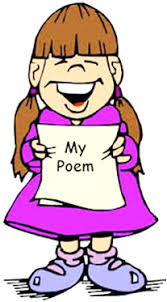 English Recitation competition for classes Nursery / LKG / UKG                                                                            on Friday 20.4.2018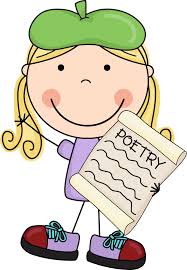 Kindly prepare your child with the poem along with the props.Certificates will be given to the winners.………………………………………………………………………………………………….GREENWOOD PUBLIC SCHOOL, ADITYAPURAMOUR VISION 2020- HOLISTICALLY DEVELOPED STUDENTS WITH NO GENDER DISCRIMINATION AND DELIGHTED STAKEHOLDERSCIRCULARNotice No. 2018-19/S01, Date- 19th April 2018Dear Parent,English Recitation competition for classes Nursery / LKG / UKG                                                                            on Friday 20.4.2018Kindly prepare your child with the poem along with the props.Certificates will be given to the winners.Principal………………………………………………………………………………………………….GREENWOOD PUBLIC SCHOOL, ADITYAPURAMOUR VISION 2020- HOLISTICALLY DEVELOPED STUDENTS WITH NO GENDER DISCRIMINATION AND DELIGHTED STAKEHOLDERSCIRCULARNotice No. 2018-19/S01, Date- 19th April 2018Dear Parent,English Recitation competition for classes Nursery / LKG / UKG                                                                            on Friday 20.4.2018Kindly prepare your child with the poem along with the props.Certificates will be given to the winners.PrincipalGREENWOOD PUBLIC SCHOOL, ADITYAPURAMOUR VISION 2020- HOLISTICALLY DEVELOPED STUDENTS WITH NO GENDER DISCRIMINATION AND DELIGHTED STAKEHOLDERSCIRCULARNotice No. 2018-19/S02, Date- 19th April 2018Dear Parent,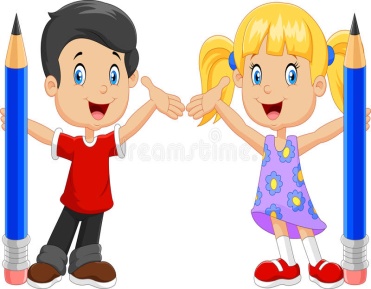 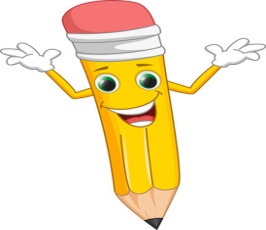 English calligraphy competition for classes I-V                                                                                                                                   on Saturday 21.4.2018Kindly prepare your child with it. Also send proper pencil along with child.Certificates will be given to the winners.Principal……………………………………………………………………………………………….…GREENWOOD PUBLIC SCHOOL, ADITYAPURAMOUR VISION 2020- HOLISTICALLY DEVELOPED STUDENTS WITH NO GENDER DISCRIMINATION AND DELIGHTED STAKEHOLDERSCIRCULARNotice No. 2018-19/S02, Date- 19th April 2018Dear Parent,English calligraphy competition for classes I-V                                                                                                                                   on Saturday 21.4.2018Kindly prepare your child with it. Also send proper pencil along with child.Certificates will be given to the winners.Principal……………………………………………………………………………………………….…GREENWOOD PUBLIC SCHOOL, ADITYAPURAMOUR VISION 2020- HOLISTICALLY DEVELOPED STUDENTS WITH NO GENDER DISCRIMINATION AND DELIGHTED STAKEHOLDERSCIRCULARNotice No. 2018-19/S02, Date- 19th April 2018Dear Parent,English calligraphy competition for classes I-V                                                                                                                                   on Saturday 21.4.2018Kindly prepare your child with it. Also send proper pencil along with child.Certificates will be given to the winners.Principal……………………………………………………………………………………………….…GREENWOOD PUBLIC SCHOOL, ADITYAPURAMOUR VISION 2020- HOLISTICALLY DEVELOPED STUDENTS WITH NO GENDER DISCRIMINATION AND DELIGHTED STAKEHOLDERSCIRCULARNotice No. 2018-19/S02, Date- 19th April 2018Dear Parent,English calligraphy competition for classes I-V                                                                                                                                   on Saturday 21.4.2018Kindly prepare your child with it. Also send proper pencil along with child.Certificates will be given to the winners.PrincipalGREENWOOD PUBLIC SCHOOL, ADITYAPURAMOUR VISION 2020- HOLISTICALLY DEVELOPED STUDENTS WITH NO GENDER DISCRIMINATION AND DELIGHTED STAKEHOLDERSCIRCULARNotice No. 2018-19/S03, Date- 19th April 2018Dear Parent,Kindly note the following:-School will function till 4th May 2018 for classes Nursery / LKG / UKGClass Party is on 4th May 2018Holiday Assignment distribution is on  -4th May 2018School Reopens on 2nd July 2018Submission of Holiday Assignment -7th July 2018Summer vacation begins from 5th May 2018 - 30th June 2018HAVE A GREAT VACATION…………………………………………………………………………………………………………………..GREENWOOD PUBLIC SCHOOL, ADITYAPURAMOUR VISION 2020- HOLISTICALLY DEVELOPED STUDENTS WITH NO GENDER DISCRIMINATION AND DELIGHTED STAKEHOLDERSCIRCULARNotice No. 2018-19/S03, Date- 19th April 2018Dear Parent,Kindly note the following:-School will function till 4th May 2018 for classes Nursery / LKG / UKGClass Party is on 4th May 2018Holiday Assignment distribution is on  -4th May 2018School Reopens on 2nd July 2018Submission of Holiday Assignment -7th July 2018Summer vacation begins from 5th May 2018 - 30th June 2018HAVE A GREAT VACATION…………………………………………………………………………………………………………………..GREENWOOD PUBLIC SCHOOL, ADITYAPURAMOUR VISION 2020- HOLISTICALLY DEVELOPED STUDENTS WITH NO GENDER DISCRIMINATION AND DELIGHTED STAKEHOLDERSCIRCULARNotice No. 2018-19/S03, Date- 19th April 2018Dear Parent,Kindly note the following:-School will function till 4th May 2018 for classes Nursery / LKG / UKGClass Party is on 4th May 2018Holiday Assignment distribution is on  -4th May 2018School Reopens on 2nd July 2018Submission of Holiday Assignment -7th July 2018Summer vacation begins from 5th May 2018 - 30th June 2018HAVE A GREAT VACATIONGREENWOOD PUBLIC SCHOOL, ADITYAPURAMOUR VISION 2020- HOLISTICALLY DEVELOPED STUDENTS WITH NO GENDER DISCRIMINATION AND DELIGHTED STAKEHOLDERSCIRCULARNotice No. 2018-19/S04, Date- 21st April 2018Dear Parent,In case of any query / problems you may contact the following teachers:-Timings: 8:00AM-4:00PMSchool Number		- 	8109099725		-	Office related issuesMrs.Mitali Malik		-	8103999817		-	Office related issuesMrs.Deepa Tomar		-	9200043004		-	Office related issuesMs.Kavita Sharma		-	9691297302		-	Office related issuesMs.Geeta Rathore		-	8109729972		- 	Office related issues…………………………………………………………………………………………………………………GREENWOOD PUBLIC SCHOOL, ADITYAPURAMOUR VISION 2020- HOLISTICALLY DEVELOPED STUDENTS WITH NO GENDER DISCRIMINATION AND DELIGHTED STAKEHOLDERSCIRCULARNotice No. 2018-19/S04, Date- 21st April 2018Dear Parent,In case of any query / problems you may contact the following teachers:-Timings: 8:00AM-4:00PMSchool Number		- 	8109099725		-	Office related issuesMrs.Mitali Malik		-	8103999817		-	Office related issuesMrs.Deepa Tomar		-	9200043004		-	Office related issuesMs.Kavita Sharma		-	9691297302		-	Office related issuesMs.Geeta Rathore		-	8109729972		- 	Office related issues……………………………………………………………………………………………………………….….GREENWOOD PUBLIC SCHOOL, ADITYAPURAMOUR VISION 2020- HOLISTICALLY DEVELOPED STUDENTS WITH NO GENDER DISCRIMINATION AND DELIGHTED STAKEHOLDERSCIRCULARNotice No. 2018-19/S04, Date- 21st April 2018Dear Parent,In case of any query / problems you may contact the following teachers:-Timings: 8:00AM-4:00PMSchool Number		- 	8109099725		-	Office related issuesMrs.Mitali Malik		-	8103999817		-	Office related issuesMrs.Deepa Tomar		-	9200043004		-	Office related issuesMs.Kavita Sharma		-	9691297302		-	Office related issuesMs.Geeta Rathore		-	8109729972		- 	Office related issuesTimings: 6:00PM-8:00PMMrs.Manju Sharma 	-	9926371683		-	Class-IMs.Priyanka Sharma	-	7987829448		-	Class-IIMs.Varsha Chauhan	-	7000143944		-	Class-IIIMrs.Simpy Bhatia		-	7828403939		-	Class-IVMrs.Babita Sharma	-	7354133464		-	Class-VMs. Neha Yadav		-	9131067950		-	Class-VIMrs. Dolly Malviya	-	9617026994		-	Class-VIIMrs. Neha Rajawat	-	7566231663		-	Class-VIIIMr. Anurag Sharma	- 	8817230380		-	MusicMs. Sapna Baghel		- 	7999543086		-	SportsPrincipal– 9826244720 Timings: 6:00PM-8:00PMTimings: 6:00PM-8:00PMMrs.Manju Sharma 	-	9926371683		-	Class-IMs.Priyanka Sharma	-	7987829448		-	Class-IIMs.Varsha Chauhan	-	7000143944		-	Class-IIIMrs.Simpy Bhatia		-	7828403939		-	Class-IVMrs.Babita Sharma	-	7354133464		-	Class-VMs. Neha Yadav		-	9131067950		-	Class-VIMrs. Dolly Malviya	-	9617026994		-	Class-VIIMrs. Neha Rajawat	-	7566231663		-	Class-VIIIMr. Anurag Sharma	- 	8817230380		-	MusicMs. Sapna Baghel		- 	7999543086		-	SportsPrincipal – 9826244720 Timings: 6:00PM-8:00PMTimings: 6:00PM-8:00PMMrs.Manju Sharma 	-	9926371683		-	Class-IMs.Priyanka Sharma	-	7987829448		-	Class-IIMs.Varsha Chauhan	-	7000143944		-	Class-IIIMrs.Simpy Bhatia		-	7828403939		-	Class-IVMrs.Babita Sharma	-	7354133464		-	Class-VMs. Neha Yadav		-	9131067950		-	Class-VIMrs. Dolly Malviya	-	9617026994		-	Class-VIIMrs. Neha Rajawat	-	7566231663		-	Class-VIIIMr. Anurag Sharma	- 	8817230380		-	MusicMs. Sapna Baghel		- 	7999543086		-	SportsPrincipal – 9826244720 Timings: 6:00PM-8:00PMGREENWOOD PUBLIC SCHOOL, ADITYAPURAMOUR VISION 2020- HOLISTICALLY DEVELOPED STUDENTS WITH NO GENDER DISCRIMINATION AND DELIGHTED STAKEHOLDERSCIRCULARNotice No. 2018-19/S05, Date- 3rd April 2018Dear Parent,The camp starts from 7th May 2018 and will continue till 26th May 2018Timings: 8:00AM-11:00AMBuses will be available from respective bus stoppages.Kindly send proper Tiffin with your child.……………………………………………………………………………………………………………….….GREENWOOD PUBLIC SCHOOL, ADITYAPURAMOUR VISION 2020- HOLISTICALLY DEVELOPED STUDENTS WITH NO GENDER DISCRIMINATION AND DELIGHTED STAKEHOLDERSCIRCULARNotice No. 2018-19/S05, Date- 3rd April 2018Dear Parent,The camp starts from 7th May 2018 and will continue till 26th May 2018Timings: 8:00AM-11:00AMBuses will be available from respective bus stoppages.Kindly send proper Tiffin with your child.……………………………………………………………………………………………………………….….GREENWOOD PUBLIC SCHOOL, ADITYAPURAMOUR VISION 2020- HOLISTICALLY DEVELOPED STUDENTS WITH NO GENDER DISCRIMINATION AND DELIGHTED STAKEHOLDERSCIRCULARNotice No. 2018-19/S05, Date- 3rd April 2018Dear Parent,The camp starts from 7th May 2018 and will continue till 26th May 2018Timings: 8:00AM-11:00AMBuses will be available from respective bus stoppages.Kindly send proper Tiffin with your child.……………………………………………………………………………………………………………….….GREENWOOD PUBLIC SCHOOL, ADITYAPURAMOUR VISION 2020- HOLISTICALLY DEVELOPED STUDENTS WITH NO GENDER DISCRIMINATION AND DELIGHTED STAKEHOLDERSCIRCULARNotice No. 2018-19/S05, Date- 3rd April 2018Dear Parent,The camp starts from 7th May 2018 and will continue till 26th May 2018Timings: 8:00AM-11:00AMBuses will be available from respective bus stoppages.Kindly send proper Tiffin with your child.GREENWOOD PUBLIC SCHOOL, ADITYAPURAMOUR VISION 2020- HOLISTICALLY DEVELOPED STUDENTS WITH NO GENDER DISCRIMINATION AND DELIGHTED STAKEHOLDERSCIRCULARNotice No. 2018-19/S06, Date- 3rd April 2018Dear Parent,The dance practice will continue in May from 7th-26th May 2018.The buses will be available from respective bus stoppages.Send your child in casual wear along with proper snacks and water bottle.Timings: 8:00AM-11:00AM……………………………………………………………………………………………………………….….GREENWOOD PUBLIC SCHOOL, ADITYAPURAMOUR VISION 2020- HOLISTICALLY DEVELOPED STUDENTS WITH NO GENDER DISCRIMINATION AND DELIGHTED STAKEHOLDERSCIRCULARNotice No. 2018-19/S06, Date- 3rd April 2018Dear Parent,The dance practice will continue in May from 7th-26th May 2018.The buses will be available from respective bus stoppages.Send your child in casual wear along with proper snacks and water bottle.Timings: 8:00AM-11:00AM……………………………………………………………………………………………………………….….GREENWOOD PUBLIC SCHOOL, ADITYAPURAMOUR VISION 2020- HOLISTICALLY DEVELOPED STUDENTS WITH NO GENDER DISCRIMINATION AND DELIGHTED STAKEHOLDERSCIRCULARNotice No. 2018-19/S06, Date- 3rd April 2018Dear Parent,The dance practice will continue in May from 7th-26th May 2018.The buses will be available from respective bus stoppages.Send your child in casual wear along with proper snacks and water bottle.Timings: 8:00AM-11:00AM……………………………………………………………………………………………………………….….GREENWOOD PUBLIC SCHOOL, ADITYAPURAMOUR VISION 2020- HOLISTICALLY DEVELOPED STUDENTS WITH NO GENDER DISCRIMINATION AND DELIGHTED STAKEHOLDERSCIRCULARNotice No. 2018-19/S06, Date- 3rd April 2018Dear Parent,The dance practice will continue in May from 7th-26th May 2018.The buses will be available from respective bus stoppages.Send your child in casual wear along with proper snacks and water bottle.Timings: 8:00AM-11:00AMGREENWOOD PUBLIC SCHOOL, ADITYAPURAMOUR VISION 2020- HOLISTICALLY DEVELOPED STUDENTS WITH NO GENDER DISCRIMINATION AND DELIGHTED STAKEHOLDERSOlympiad CIRCULARNotice No. 2018-19/S07, Date- 3rd July 2018Dear Parent,Following are the details of the various National and International Olympiads to be held this session…………………………………………………………………………………………………………………..GREENWOOD PUBLIC SCHOOL, ADITYAPURAMOUR VISION 2020- HOLISTICALLY DEVELOPED STUDENTS WITH NO GENDER DISCRIMINATION AND DELIGHTED STAKEHOLDERSOlympiad CIRCULARNotice No. 2018-19/S07, Date- 3rd July 2018Dear Parent,Following are the details of the various National and International Olympiads to be held this sessionAmount to be paid for Heritage Olympiad is Rs. 150/-. Last Date for registration-15th July 2018.If you wish your child to participate in the other Olympiads (maximum 3 Olympiads), you may send Rs. 120/- per Olympiad positively by 15th July 2018.Amount for NAO , NTSE , NMO is Rs. 130/- per Olympiad.For more details you may contact the concerned teacher co-ordinator.PrincipalAmount to be paid for Heritage Olympiad is Rs. 150/-. Last Date for registration-15th July 2018.If you wish your child to participate in the other Olympiads (maximum 3 Olympiads), you may send Rs. 120/- per Olympiad positively by 15th July 2018.Amount for NAO , NTSE , NMO is Rs. 130/- per Olympiad.For more details you may contact the concerned teacher co-ordinator.PrincipalGREENWOOD PUBLIC SCHOOL, ADITYAPURAMOUR VISION 2020- HOLISTICALLY DEVELOPED STUDENTS WITH NO GENDER DISCRIMINATION AND DELIGHTED STAKEHOLDERSCIRCULARNotice No. 2018-19/S08, Date- 5th July 2018Dear Parent,In order to encourage the budding artists of our school, we invite your child to participate in the 8th All India Child Art Competition 2018.Following Competitions will be included for all groups Nursery -class XPainting 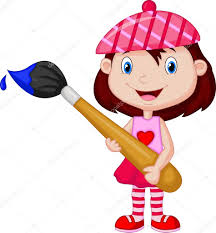 Theme-Any topicUse of colours-anySize-11inches ×15 inches   Greeting Card-Theme-Any topicUse of colours-anySize-any size, any shape………………………………………………………………………………………………………………………….…GREENWOOD PUBLIC SCHOOL, ADITYAPURAMOUR VISION 2020- HOLISTICALLY DEVELOPED STUDENTS WITH NO GENDER DISCRIMINATION AND DELIGHTED STAKEHOLDERSCIRCULARNotice No. 2018-19/S08, Date- 5th July 2018Dear Parent,In order to encourage the budding artists of our school, we invite your child to participate in the 8th All India Child Art Competition 2018.Following Competitions will be included for all groups Nursery -class XPainting Theme-Any topicUse of colours-anySize-11inches ×15 inches   Greeting Card-Theme-Any topicUse of colours-anySize-any size, any shape…………………………………………………………………………………………………………………………GREENWOOD PUBLIC SCHOOL, ADITYAPURAMOUR VISION 2020- HOLISTICALLY DEVELOPED STUDENTS WITH NO GENDER DISCRIMINATION AND DELIGHTED STAKEHOLDERSCIRCULARNotice No. 2018-19/S08, Date- 5th July 2018Dear Parent,In order to encourage the budding artists of our school, we invite your child to participate in the 8th All India Child Art Competition 2018.Following Competitions will be included for all groups Nursery -class XPainting Theme-Any topicUse of colours-anySize-11inches ×15 inches   Greeting Card-Theme-Any topicUse of colours-anySize-any size, any shape                                                   Photography-Hard copy of the photograph, shot on mobile or camera must be submitted . 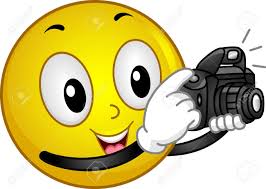 Theme can be of your choice Size-4×6 inches and biggest 8×10 inchesImportant Details to be written behind each entry.1. Name of the participant /std /class/school name /city and mobile no of participant2. Each participant must submit Rs-50/ along with the entry positively by 15th July  after which it will not be accepted.AwardsParticipation certificate to all the participants .1st Prize: 1000 winners will be awarded GOLD MEDAL.2nd Prize:800 winners will be awarded SILVER MEDAL.Total 1800 winners will be awarded medals.  Kindly motivate your child to participate in at least one activity.PrincipalPhotography-Hard copy of the photograph, shot on mobile or camera must be submitted . Theme can be of your choice Size-4×6 inches and biggest 8×10 inchesImportant Details to be written behind each entry.1. Name of the participant /std /class/school name /city and mobile no of participant2. Each participant must submit Rs-50/ along with the entry positively by 15th July  after which it will not be accepted.AwardsParticipation certificate to all the participants .1st Prize: 1000 winners will be awarded GOLD MEDAL.2nd Prize:800 winners will be awarded SILVER MEDAL.Total 1800 winners will be awarded medals.  Kindly motivate your child to participate in at least one activity.PrincipalPhotography-Hard copy of the photograph, shot on mobile or camera must be submitted . Theme can be of your choice Size-4×6 inches and biggest 8×10 inchesImportant Details to be written behind each entry.1. Name of the participant /std /class/school name /city and mobile no of participant2. Each participant must submit Rs-50/ along with the entry positively by 15th July  after which it will not be accepted.AwardsParticipation certificate to all the participants .1st Prize: 1000 winners will be awarded GOLD MEDAL.2nd Prize:800 winners will be awarded SILVER MEDAL.Total 1800 winners will be awarded medals.  Kindly motivate your child to participate in at least one activity.PrincipalGREENWOOD PUBLIC SCHOOL, ADITYAPURAMPhone Details of TeachersMamta Sharma-(Incharge) – 8602501213Principal-9826244720Phone Timings:-Only between 6:30PM-7:30PM…………………………………………………………………………………………………………………..GREENWOOD PUBLIC SCHOOL, ADITYAPURAMPhone Details of TeachersMamta Sharma-(Incharge) – 8602501213Principal-9826244720Phone Timings:-Only between 6:30PM-7:30PM…………………………………………………………………………………………………………………..GREENWOOD PUBLIC SCHOOL, ADITYAPURAMPhone Details of TeachersMamta Sharma-(Incharge) – 8602501213Principal-9826244720Phone Timings:-Only between 6:30PM-7:30PM GREENWOOD PUBLIC SCHOOL, ADITYAPURAMOUR VISION 2020- HOLISTICALLY DEVELOPED STUDENTS WITH NO GENDER DISCRIMINATION AND DELIGHTED STAKEHOLDERSCIRCULARNotice No. 2018-19/S09, Date- 2nd Aug. 2018Dear Parent,The PTM is scheduled on 4th Aug. 2018 , Saturday for Class-I to V. Kindly follow the designated time slot to avoid unnecessary delays. Compulsory to attend the PTM.Timings: 9:00 AM to 11:30 AM.Buses will be available from the main road.With warm regards,Principal………………………………………………………………………………………………………………….. GREENWOOD PUBLIC SCHOOL, ADITYAPURAMOUR VISION 2020- HOLISTICALLY DEVELOPED STUDENTS WITH NO GENDER DISCRIMINATION AND DELIGHTED STAKEHOLDERSCIRCULARNotice No. 2018-19/S09, Date- 2nd Aug. 2018Dear Parent,The PTM is scheduled on 4th Aug. 2018 , Saturday for Class-I to V. Kindly follow the designated time slot to avoid unnecessary delays. Compulsory to attend the PTM.Timings: 9:00 AM to 11:30 AM.Buses will be available from the main road.With warm regards,Principal………………………………………………………………………………………………………………….. GREENWOOD PUBLIC SCHOOL, ADITYAPURAMOUR VISION 2020- HOLISTICALLY DEVELOPED STUDENTS WITH NO GENDER DISCRIMINATION AND DELIGHTED STAKEHOLDERSCIRCULARNotice No. 2018-19/S09, Date- 2nd Aug. 2018Dear Parent,The PTM is scheduled on 4th Aug. 2018 , Saturday for Class-I to V. Kindly follow the designated time slot to avoid unnecessary delays. Compulsory to attend the PTM.Timings: 9:00 AM to 11:30 AM.Buses will be available from the main road.With warm regards,Principal………………………………………………………………………………………………………………….. GREENWOOD PUBLIC SCHOOL, ADITYAPURAMOUR VISION 2020- HOLISTICALLY DEVELOPED STUDENTS WITH NO GENDER DISCRIMINATION AND DELIGHTED STAKEHOLDERSCIRCULARNotice No. 2018-19/S09, Date- 2nd Aug. 2018Dear Parent,The PTM is scheduled on 4th Aug. 2018 , Saturday for Class-I to V. Kindly follow the designated time slot to avoid unnecessary delays. Compulsory to attend the PTM.Timings: 9:00 AM to 11:30 AM.Buses will be available from the main road.With warm regards,PrincipalGREENWOOD PUBLIC SCHOOL, ADITYAPURAMOUR VISION 2020- HOLISTICALLY DEVELOPED STUDENTS WITH NO GENDER DISCRIMINATION AND DELIGHTED STAKEHOLDERSCIRCULAR                                                                                                   Notice No. 2018-19/S10, Date- 2nd Aug. 2018Dear Parent,Your child has been selected for Independence Day Song/DanceKindly submit an amount of Rs/-300 by 8th August 2018.For any query, you may contact:Mrs. D.Helen : 7974490294Mr. Anurag Sharma: 8817230380Principal…………………………………………………………………………………………………………………..GREENWOOD PUBLIC SCHOOL, ADITYAPURAMOUR VISION 2020- HOLISTICALLY DEVELOPED STUDENTS WITH NO GENDER DISCRIMINATION AND DELIGHTED STAKEHOLDERSCIRCULAR                                                                                                   Notice No. 2018-19/S10, Date- 2nd Aug. 2018Dear Parent,Your child has been selected for Independence Day Song/DanceKindly submit an amount of Rs/-300 by 8th August 2018.For any query, you may contact:Mrs. D.Helen : 7974490294Mr. Anurag Sharma: 8817230380Principal…………………………………………………………………………………………………………………..GREENWOOD PUBLIC SCHOOL, ADITYAPURAMOUR VISION 2020- HOLISTICALLY DEVELOPED STUDENTS WITH NO GENDER DISCRIMINATION AND DELIGHTED STAKEHOLDERSCIRCULAR                                                                                                   Notice No. 2018-19/S10, Date- 2nd Aug. 2018Dear Parent,Your child has been selected for Independence Day Song/DanceKindly submit an amount of Rs/-300 by 8th August 2018.For any query, you may contact:Mrs. D.Helen : 7974490294Mr. Anurag Sharma: 8817230380PrincipalGREENWOOD PUBLIC SCHOOL, ADITYAPURAMOUR VISION 2020- HOLISTICALLY DEVELOPED STUDENTS WITH NO GENDER DISCRIMINATION AND DELIGHTED STAKEHOLDERSCIRCULAR                                                                                                 Notice No. 2018-19/S11, Date- 2nd Aug. 2018Dear Parent,We are having a Magic Show  for children in August month for classes Nursery-V. Please send the Rs./-50 with your child positively by 10th August 2018. Rest details will  be given soon. 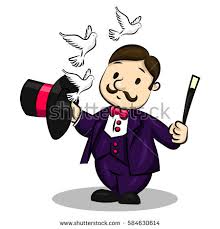 Principal……………………………………………………………………………………………………………….….GREENWOOD PUBLIC SCHOOL, ADITYAPURAMOUR VISION 2020- HOLISTICALLY DEVELOPED STUDENTS WITH NO GENDER DISCRIMINATION AND DELIGHTED STAKEHOLDERSCIRCULAR                                                                                                 Notice No. 2018-19/S11, Date- 2nd Aug. 2018Dear Parent,We are having a Magic Show  for children in August month for classes Nursery-V. Please send the Rs./-50 with your child positively by 10th August 2018. Rest details will  be given soon. Principal……………………………………………………………………………………………………………….….GREENWOOD PUBLIC SCHOOL, ADITYAPURAMOUR VISION 2020- HOLISTICALLY DEVELOPED STUDENTS WITH NO GENDER DISCRIMINATION AND DELIGHTED STAKEHOLDERSCIRCULAR                                                                                                 Notice No. 2018-19/S11, Date- 2nd Aug. 2018Dear Parent,We are having a Magic Show  for children in August month for classes Nursery-V. Please send the Rs./-50 with your child positively by 10th August 2018. Rest details will  be given soon. Principal……………………………………………………………………………………………………………….….GREENWOOD PUBLIC SCHOOL, ADITYAPURAMOUR VISION 2020- HOLISTICALLY DEVELOPED STUDENTS WITH NO GENDER DISCRIMINATION AND DELIGHTED STAKEHOLDERSCIRCULAR                                                                                                 Notice No. 2018-19/S11, Date- 2nd Aug. 2018Dear Parent,We are having a Magic Show  for children in August month for classes Nursery-V. Please send the Rs./-50 with your child positively by 10th August 2018. Rest details will  be given soon. PrincipalGREENWOOD PUBLIC SCHOOL, ADITYAPURAMOUR VISION 2020- HOLISTICALLY DEVELOPED STUDENTS WITH NO GENDER DISCRIMINATION AND DELIGHTED STAKEHOLDERSCIRCULAR                                                                                                 Notice No. 2018-19/S12, Date- 10th Aug. 2018Dear Parent,Kindly send your child’s SSSMID and Adhar No. on Monday positively.Principal……………………………………………………………………………………………………………….….GREENWOOD PUBLIC SCHOOL, ADITYAPURAMOUR VISION 2020- HOLISTICALLY DEVELOPED STUDENTS WITH NO GENDER DISCRIMINATION AND DELIGHTED STAKEHOLDERSCIRCULAR                                                                                                 Notice No. 2018-19/S12, Date- 10th Aug. 2018Dear Parent,Kindly send your child’s SSSMID and Adhar No. on Monday positively.Principal……………………………………………………………………………………………………………….….GREENWOOD PUBLIC SCHOOL, ADITYAPURAMOUR VISION 2020- HOLISTICALLY DEVELOPED STUDENTS WITH NO GENDER DISCRIMINATION AND DELIGHTED STAKEHOLDERSCIRCULAR                                                                                                 Notice No. 2018-19/S12, Date- 10th Aug. 2018Dear Parent,Kindly send your child’s SSSMID and Adhar No. on Monday positively.Principal……………………………………………………………………………………………………………….….GREENWOOD PUBLIC SCHOOL, ADITYAPURAMOUR VISION 2020- HOLISTICALLY DEVELOPED STUDENTS WITH NO GENDER DISCRIMINATION AND DELIGHTED STAKEHOLDERSCIRCULAR                                                                                                 Notice No. 2018-19/S12, Date- 10th Aug. 2018Dear Parent,Kindly send your child’s SSSMID and Adhar No. on Monday positively.PrincipaGREENWOOD PUBLIC SCHOOL, ADITYAPURAMOUR VISION 2020- HOLISTICALLY DEVELOPED STUDENTS WITH NO GENDER DISCRIMINATION AND DELIGHTED STAKEHOLDERSCIRCULAR                                                                                                  Notice No. 2018-19/S12, Date- 11th Aug. 2018Dear Parent,We are celebrating Independence Day  on 15th August. Kindly send your child in white kurta payjama with Nehru Topi. School will get over at 12 :00 noon.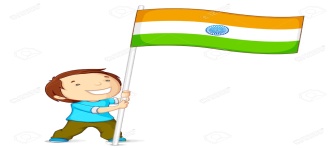 Principal……………………………………………………………………………………………………………….….GREENWOOD PUBLIC SCHOOL, ADITYAPURAMOUR VISION 2020- HOLISTICALLY DEVELOPED STUDENTS WITH NO GENDER DISCRIMINATION AND DELIGHTED STAKEHOLDERSCIRCULAR                                                                                                  Notice No. 2018-19/S12, Date- 11th Aug. 2018Dear Parent,We are celebrating Independence Day  on 15th August. Kindly send your child in white kurta payjama with Nehru Topi. School will get over at 12 :00 noon.Principal……………………………………………………………………………………………………………….….GREENWOOD PUBLIC SCHOOL, ADITYAPURAMOUR VISION 2020- HOLISTICALLY DEVELOPED STUDENTS WITH NO GENDER DISCRIMINATION AND DELIGHTED STAKEHOLDERSCIRCULAR                                                                                                  Notice No. 2018-19/S12, Date- 11th Aug. 2018Dear Parent,We are celebrating Independence Day  on 15th August. Kindly send your child in white kurta payjama with Nehru Topi. School will get over at 12 :00 noon.PrincipalGREENWOOD PUBLIC SCHOOL, ADITYAPURAMOUR VISION 2020- HOLISTICALLY DEVELOPED STUDENTS WITH NO GENDER DISCRIMINATION AND DELIGHTED STAKEHOLDERSCIRCULAR                                                                                                  Notice No. 2018-19/S13, Date- 24th Aug. 2018Dear Parent,      We will celebrate Janmashtami on 31st August 2018. Kindly send your child dressed as Krishna /Radha .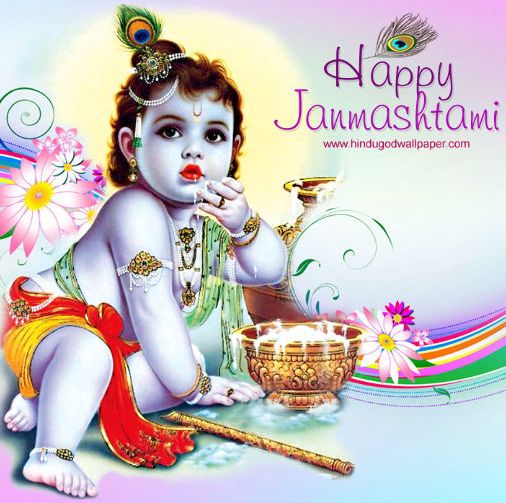 For any details Contact the concerned class teacher.Also make your child learn the given lines.हर  तरफ  है यह शोर, आया गोकुल का चोर !आज हम लोग मस्ती करेंगे ,आज गड़बड़ घोटाला चलेगा!|  |   आला रे आला,गोविंदा आला रे !हे आला  रे आला ! गोविंदा आला रेPrincipal……………………………………………………………………………………………..GREENWOOD PUBLIC SCHOOL, ADITYAPURAMOUR VISION 2020- HOLISTICALLY DEVELOPED STUDENTS WITH NO GENDER DISCRIMINATION AND DELIGHTED STAKEHOLDERSCIRCULAR                                                                                                  Notice No. 2018-19/S13, Date- 24th Aug. 2018Dear Parent,      We will celebrate Janmashtami on 31st August 2018. Kindly send your child dressed as Krishna /Radha .For any details Contact the concerned class teacher.Also make your child learn the given lines.हर  तरफ  है यह शोर, आया गोकुल का चोर !आज हम लोग मस्ती करेंगे ,आज गड़बड़ घोटाला चलेगा!|  |   आला रे आला,गोविंदा आला रे !हे आला  रे आला ! गोविंदा आला रेPrincipalGREENWOOD PUBLIC SCHOOL, ADITYAPURAMOUR VISION 2020- HOLISTICALLY DEVELOPED STUDENTS WITH NO GENDER DISCRIMINATION AND DELIGHTED STAKEHOLDERSCIRCULAR                                                                                                  Notice No. 2018-19/S14, Date- 20th Aug. 2018Dear Parent,   Rakhi celebration is on 24th August 2018.Kindly send Rakhi with your child.Also make your child learn the given lines.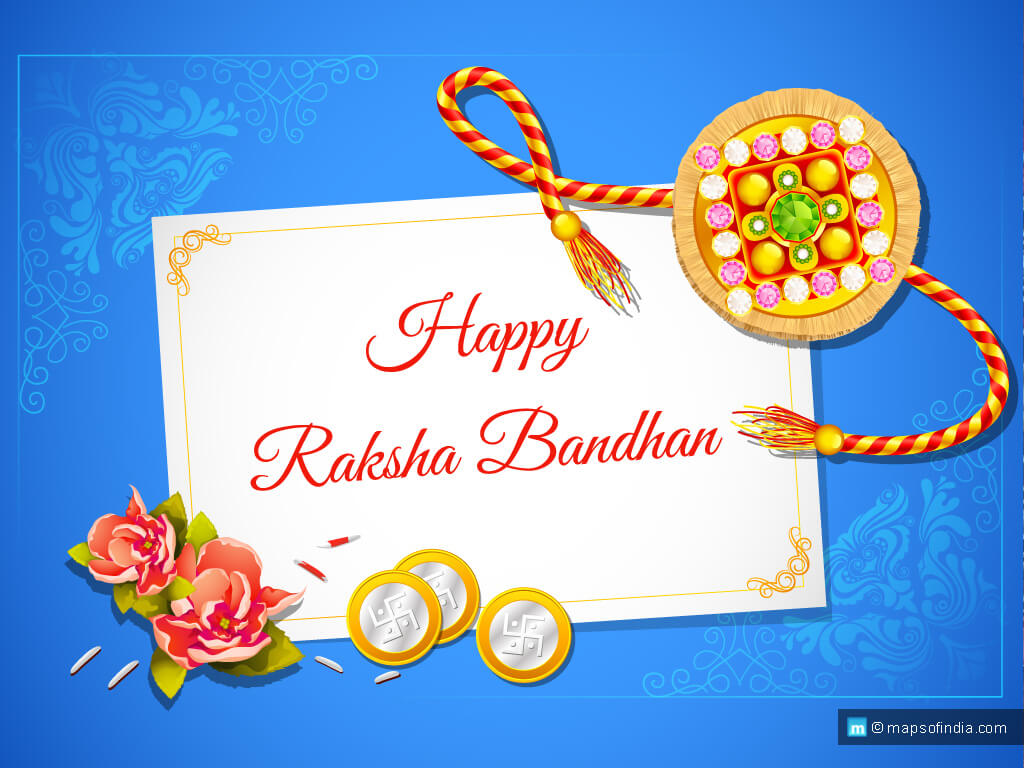 आया राखी का त्यौहार ,लाया खुशियाँ अपरमपार !बहन ने जब राखी बाँधी,भैया ने तब बर्फी चखी !हाथ जोड़  फिर करी वंदना  ,प्यारा हमारा बना रहे  !………………………………………………………………………………………………………………….GREENWOOD PUBLIC SCHOOL, ADITYAPURAMOUR VISION 2020- HOLISTICALLY DEVELOPED STUDENTS WITH NO GENDER DISCRIMINATION AND DELIGHTED STAKEHOLDERSCIRCULAR                                                                                                  Notice No. 2018-19/S14, Date- 20th Aug. 2018Dear Parent, Rakhi celebration is on 24th August 2018.Kindly send Rakhi with your child.Also make your child learn the given lines.आया राखी का त्यौहार ,लाया खुशियाँ अपरमपार !बहन ने जब राखी बाँधी,भैया ने तब बर्फी चखी !हाथ जोड़  फिर करी वंदना  ,प्यारा हमारा बना रहे  !GREENWOOD PUBLIC SCHOOL, ADITYAPURAMOUR VISION 2020- HOLISTICALLY DEVELOPED STUDENTS WITH NO GENDER DISCRIMINATION AND DELIGHTED STAKEHOLDERSCIRCULAR                                                                                                  Notice No. 2018-19/S15, Date- 23rd Aug. 2018Dear Parent, Kindly note that the paper scheduled on 22nd August 2018 will now take place on Saturday. You are requested to send your child to school on Saturday (25.8.2018) in proper school uniform. Timings will be the same as usual.	Principal………………………………………………………………………………………………………………….GREENWOOD PUBLIC SCHOOL, ADITYAPURAMOUR VISION 2020- HOLISTICALLY DEVELOPED STUDENTS WITH NO GENDER DISCRIMINATION AND DELIGHTED STAKEHOLDERSCIRCULAR                                                                                                  Notice No. 2018-19/S15, Date- 23rd Aug. 2018Dear Parent, Kindly note that the paper scheduled on 22nd August 2018 will now take place on Saturday. You are requested to send your child to school on Saturday (25.8.2018) in proper school uniform. Timings will be the same as usual.	Principal………………………………………………………………………………………………………………….GREENWOOD PUBLIC SCHOOL, ADITYAPURAMOUR VISION 2020- HOLISTICALLY DEVELOPED STUDENTS WITH NO GENDER DISCRIMINATION AND DELIGHTED STAKEHOLDERSCIRCULAR                                                                                                  Notice No. 2018-19/S15, Date- 23rd Aug. 2018Dear Parent, Kindly note that the paper scheduled on 22nd August 2018 will now take place on Saturday. You are requested to send your child to school on Saturday (25.8.2018) in proper school uniform. Timings will be the same as usual.	Principal………………………………………………………………………………………………………………….GREENWOOD PUBLIC SCHOOL, ADITYAPURAMOUR VISION 2020- HOLISTICALLY DEVELOPED STUDENTS WITH NO GENDER DISCRIMINATION AND DELIGHTED STAKEHOLDERSCIRCULAR                                                                                                  Notice No. 2018-19/S15, Date- 23rd Aug. 2018Dear Parent, Kindly note that the paper scheduled on 22nd August 2018 will now take place on Saturday. You are requested to send your child to school on Saturday (25.8.2018) in proper school uniform. Timings will be the same as usual.	PrincipalGREENWOOD PUBLIC SCHOOL, ADITYAPURAMOUR VISION 2020- HOLISTICALLY DEVELOPED STUDENTS WITH NO GENDER DISCRIMINATION AND DELIGHTED STAKEHOLDERSCIRCULAR                                                                                                  Notice No. 2018-19/S16, Date- 27.8.2018Dear Parent,(1)Show and Tell competition is on 31st August 2018.Kindly prepare your child with atleast 5 sentences on any object  (Doll , Pencil Box , Tiffin Box , Camera etc ) Also send the object with the child.(2)Salad Dressing competition is on 1st September 2018.Kindly send salad items chopped, with a serving tray and a fork.Certificates to the winners will be distributed on the same day Principal……………………………………………………………………………………………………………………………GREENWOOD PUBLIC SCHOOL, ADITYAPURAMOUR VISION 2020- HOLISTICALLY DEVELOPED STUDENTS WITH NO GENDER DISCRIMINATION AND DELIGHTED STAKEHOLDERSCIRCULAR                                                                                                  Notice No. 2018-19/S16, Date- 27.8.2018Dear Parent,(1)Show and Tell competition is on 31st August 2018.Kindly prepare your child with atleast 5 sentences on any object  (Doll , Pencil Box , Tiffin Box , Camera etc ) Also send the object with the child.(2)Salad Dressing competition is on 1st September 2018.Kindly send salad items chopped, with a serving tray and a fork.Certificates to the winners will be distributed on the same day Principal………………………………………………………………………………………………………………….GREENWOOD PUBLIC SCHOOL, ADITYAPURAMOUR VISION 2020- HOLISTICALLY DEVELOPED STUDENTS WITH NO GENDER DISCRIMINATION AND DELIGHTED STAKEHOLDERSCIRCULAR                                                                                                  Notice No. 2018-19/S16, Date- 27.8.2018Dear Parent,(1)Show and Tell competition is on 31st August 2018.Kindly prepare your child with atleast 5 sentences on any object  (Doll , Pencil Box , Tiffin Box , Camera etc ) Also send the object with the child.(2)Salad Dressing competition is on 1st September 2018.Kindly send salad items chopped, with a serving tray and a fork.Certificates to the winners will be distributed on the same day Principal GREENWOOD PUBLIC SCHOOL, ADITYAPURAMOUR VISION 2020- HOLISTICALLY DEVELOPED STUDENTS WITH NO GENDER DISCRIMINATION AND DELIGHTED STAKEHOLDERSCIRCULARDear Parent,                   				 	Notice No. 2018-19/S17, Date- 28.8.2018The PTM is scheduled on 1st September 2018  , Saturday for Class - Nursery / LKG / U.K.G. Kindly follow the designated time slot to avoid unnecessary delays. Compulsory to attend the PTM.Timings: 9:00 AM to 11:30 AM.With warm regards,Principal………………………………………………………………………………………………………………….. GREENWOOD PUBLIC SCHOOL, ADITYAPURAMOUR VISION 2020- HOLISTICALLY DEVELOPED STUDENTS WITH NO GENDER DISCRIMINATION AND DELIGHTED STAKEHOLDERSCIRCULARDear Parent,                   				 	Notice No. 2018-19/S17, Date- 28.8.2018The PTM is scheduled on 1st September 2018  , Saturday for Class - Nursery / LKG / U.K.G. Kindly follow the designated time slot to avoid unnecessary delays. Compulsory to attend the PTM.Timings: 9:00 AM to 11:30 AM.With warm regards,Principal………………………………………………………………………………………………………………….. GREENWOOD PUBLIC SCHOOL, ADITYAPURAMOUR VISION 2020- HOLISTICALLY DEVELOPED STUDENTS WITH NO GENDER DISCRIMINATION AND DELIGHTED STAKEHOLDERSCIRCULARDear Parent,                   				 	Notice No. 2018-19/S17, Date- 28.8.2018The PTM is scheduled on 1st September 2018  , Saturday for Class - Nursery / LKG / U.K.G. Kindly follow the designated time slot to avoid unnecessary delays. Compulsory to attend the PTM.Timings: 9:00 AM to 11:30 AM.With warm regards,Principal………………………………………………………………………………………………………………….. GREENWOOD PUBLIC SCHOOL, ADITYAPURAMOUR VISION 2020- HOLISTICALLY DEVELOPED STUDENTS WITH NO GENDER DISCRIMINATION AND DELIGHTED STAKEHOLDERSCIRCULARDear Parent,                   				 	Notice No. 2018-19/S17, Date- 28.8.2018The PTM is scheduled on 1st September 2018  , Saturday for Class - Nursery / LKG / U.K.G. Kindly follow the designated time slot to avoid unnecessary delays. Compulsory to attend the PTM.Timings: 9:00 AM to 11:30 AM.With warm regards,Principal GREENWOOD PUBLIC SCHOOL, ADITYAPURAMOUR VISION 2020- HOLISTICALLY DEVELOPED STUDENTS WITH NO GENDER DISCRIMINATION AND DELIGHTED STAKEHOLDERSCIRCULARDear Parent,                   				 	Notice No. 2018-19/S18, Date- 07.9.2018Tomorrow is a working day for UKG classes. Do not keep your child absent .………………………………………………………………………………………………………………….. GREENWOOD PUBLIC SCHOOL, ADITYAPURAMOUR VISION 2020- HOLISTICALLY DEVELOPED STUDENTS WITH NO GENDER DISCRIMINATION AND DELIGHTED STAKEHOLDERSCIRCULARDear Parent,                   				 	Notice No. 2018-19/S18, Date- 07.9.2018Tomorrow is a working day for UKG classes. Do not keep your child absent .………………………………………………………………………………………………………………….. GREENWOOD PUBLIC SCHOOL, ADITYAPURAMOUR VISION 2020- HOLISTICALLY DEVELOPED STUDENTS WITH NO GENDER DISCRIMINATION AND DELIGHTED STAKEHOLDERSCIRCULARDear Parent,                   				 	Notice No. 2018-19/S18, Date- 07.9.2018Tomorrow is a working day for UKG classes. Do not keep your child absent .………………………………………………………………………………………………………………….. GREENWOOD PUBLIC SCHOOL, ADITYAPURAMOUR VISION 2020- HOLISTICALLY DEVELOPED STUDENTS WITH NO GENDER DISCRIMINATION AND DELIGHTED STAKEHOLDERSCIRCULARDear Parent,                   				 	Notice No. 2018-19/S18, Date- 07.9.2018Tomorrow is a working day for UKG classes. Do not keep your child absent .………………………………………………………………………………………………………………….. GREENWOOD PUBLIC SCHOOL, ADITYAPURAMOUR VISION 2020- HOLISTICALLY DEVELOPED STUDENTS WITH NO GENDER DISCRIMINATION AND DELIGHTED STAKEHOLDERSCIRCULARDear Parent,                   				 	Notice No. 2018-19/S18, Date- 07.9.2018Tomorrow is a working day for UKG classes. Do not keep your child absent .     			गाँधी जी 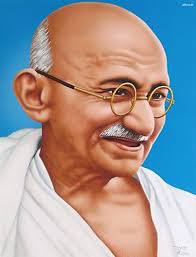 मैय्या मेरे लिए मंगा दो, छोटी धोती खादी की, जिसे पहन कर नकल करूंगा| प्यारे गांधी बाबा की, आंखों में चश्मा पहनूँगा, कमर घड़ी लटका लूंगा| छड़ी हाथ में लिए हुए, मैं जल्दी-जल्दी आऊंगा…………………………………………………………………………………………………………………..गाँधी जी मैय्या मेरे लिए मंगा दो, छोटी धोती खादी की, जिसे पहन कर नकल करूंगा| प्यारे गांधी बाबा की, आंखों में चश्मा पहनूँगा, कमर घड़ी लटका लूंगा| छड़ी हाथ में लिए हुए, मैं जल्दी-जल्दी आऊंगा…………………………………………………………………………………………………………………..गाँधी जी मैय्या मेरे लिए मंगा दो, छोटी धोती खादी की, जिसे पहन कर नकल करूंगा| प्यारे गांधी बाबा की, आंखों में चश्मा पहनूँगा, कमर घड़ी लटका लूंगा| छड़ी हाथ में लिए हुए, मैं जल्दी-जल्दी आऊंगा GREENWOOD PUBLIC SCHOOL, ADITYAPURAMOUR VISION 2020- HOLISTICALLY DEVELOPED STUDENTS WITH NO GENDER DISCRIMINATION AND DELIGHTED STAKEHOLDERSCIRCULAR (CLASS-Nursery)Dear Parent,                   				 	Notice No. 2018-19/S19, Date- 17.9.2018Kindly note that we are taking the children to Zoo on 18. 09. 2018. Send your child in school uniform. Also send proper snacks and water bottle.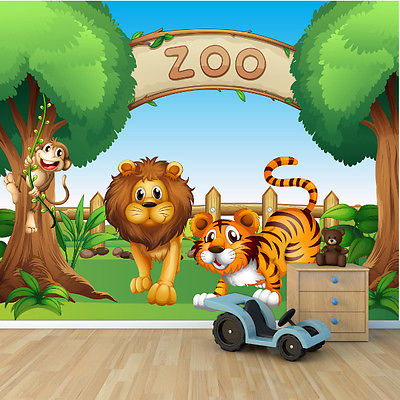 Principal…………………………………………………………………………………………………………………..GREENWOOD PUBLIC SCHOOL, ADITYAPURAMOUR VISION 2020- HOLISTICALLY DEVELOPED STUDENTS WITH NO GENDER DISCRIMINATION AND DELIGHTED STAKEHOLDERSCIRCULAR (CLASS-Nursery)Dear Parent,                   				 	Notice No. 2018-19/S19, Date- 17.9.2018Kindly note that we are taking the children to Zoo on 18. 09. 2018. Send your child in school uniform. Also send proper snacks and water bottle.Principal…………………………………………………………………………………………………………………..GREENWOOD PUBLIC SCHOOL, ADITYAPURAMOUR VISION 2020- HOLISTICALLY DEVELOPED STUDENTS WITH NO GENDER DISCRIMINATION AND DELIGHTED STAKEHOLDERSCIRCULAR (CLASS-Nursery)Dear Parent,                   				 	Notice No. 2018-19/S19, Date- 17.9.2018Kindly note that we are taking the children to Zoo on 18. 09. 2018. Send your child in school uniform. Also send proper snacks and water bottle.Principal GREENWOOD PUBLIC SCHOOL, ADITYAPURAMOUR VISION 2020- HOLISTICALLY DEVELOPED STUDENTS WITH NO GENDER DISCRIMINATION AND DELIGHTED STAKEHOLDERSCIRCULAR (CLASS-L.K.G.)				 				Notice No. 2018-19/S20, Date- 17.9.2018Dear Parent,                   Kindly note that we are taking the children to Zoo on 19. 09. 2018.  Send your child in school uniform. Also send proper snacks and water bottle.Principal………………………………………………………………………………………………………………….. GREENWOOD PUBLIC SCHOOL, ADITYAPURAMOUR VISION 2020- HOLISTICALLY DEVELOPED STUDENTS WITH NO GENDER DISCRIMINATION AND DELIGHTED STAKEHOLDERSCIRCULAR (CLASS-L.K.G.)				 				Notice No. 2018-19/S20, Date- 17.9.2018Dear Parent,                   Kindly note that we are taking the children to Zoo on 19. 09. 2018.  Send your child in school uniform. Also send proper snacks and water bottle.Principal………………………………………………………………………………………………………………….. GREENWOOD PUBLIC SCHOOL, ADITYAPURAMOUR VISION 2020- HOLISTICALLY DEVELOPED STUDENTS WITH NO GENDER DISCRIMINATION AND DELIGHTED STAKEHOLDERSCIRCULAR (CLASS-L.K.G.)				 				Notice No. 2018-19/S20, Date- 17.9.2018Dear Parent,                   Kindly note that we are taking the children to Zoo on 19. 09. 2018.  Send your child in school uniform. Also send proper snacks and water bottle.Principal GREENWOOD PUBLIC SCHOOL, ADITYAPURAMOUR VISION 2020- HOLISTICALLY DEVELOPED STUDENTS WITH NO GENDER DISCRIMINATION AND DELIGHTED STAKEHOLDERSCIRCULAR (CLASS-U.K.G.)							 	Notice No. 2018-19/S21, Date- 17.9.2018Dear Parent,Kindly note that we are taking the children to Zoo on 20. 09. 2018.  Send your child in school uniform. Also send proper snacks and water bottle.Principal………………………………………………………………………………………………………………….. GREENWOOD PUBLIC SCHOOL, ADITYAPURAMOUR VISION 2020- HOLISTICALLY DEVELOPED STUDENTS WITH NO GENDER DISCRIMINATION AND DELIGHTED STAKEHOLDERSCIRCULAR (CLASS-U.K.G.)							 	Notice No. 2018-19/S21, Date- 17.9.2018Dear Parent,Kindly note that we are taking the children to Zoo on 20. 09. 2018.  Send your child in school uniform. Also send proper snacks and water bottle.Principal………………………………………………………………………………………………………………….. GREENWOOD PUBLIC SCHOOL, ADITYAPURAMOUR VISION 2020- HOLISTICALLY DEVELOPED STUDENTS WITH NO GENDER DISCRIMINATION AND DELIGHTED STAKEHOLDERSCIRCULAR (CLASS-U.K.G.)							 	Notice No. 2018-19/S21, Date- 17.9.2018Dear Parent,Kindly note that we are taking the children to Zoo on 20. 09. 2018.  Send your child in school uniform. Also send proper snacks and water bottle.Principal GREENWOOD PUBLIC SCHOOL, ADITYAPURAMOUR VISION 2020- HOLISTICALLY DEVELOPED STUDENTS WITH NO GENDER DISCRIMINATION AND DELIGHTED STAKEHOLDERSCIRCULAR 							 	Notice No. 2018-19/S22, Date- 18.9.2018Dear Parent,Kindly note the following points very carefully.Send at least 4 pencils , a sharpener and an eraser daily in the pencil box.Do not send Pasta , Maggi or any fast food item in the tiffin box. Also do not send Poha or bread in the tiffin.Send two napkins and a proper steel spoon in the tiffin box.Check the bags of your child on regular basis and ensure that the child does not carry any toy or chewing gums.………………………………………………………………………………………………………………….. GREENWOOD PUBLIC SCHOOL, ADITYAPURAMOUR VISION 2020- HOLISTICALLY DEVELOPED STUDENTS WITH NO GENDER DISCRIMINATION AND DELIGHTED STAKEHOLDERSCIRCULAR 							 	Notice No. 2018-19/S22, Date- 18.9.2018Dear Parent,Kindly note the following points very carefully.Send at least 4 pencils , a sharpener and an eraser daily in the pencil box.Do not send Pasta , Maggi or any fast food item in the tiffin box. Also do not send Poha or bread in the tiffin.Send two napkins and a proper steel spoon in the tiffin box.Check the bags of your child on regular basis and ensure that the child does not carry any toy or chewing gums.………………………………………………………………………………………………………………….. GREENWOOD PUBLIC SCHOOL, ADITYAPURAMOUR VISION 2020- HOLISTICALLY DEVELOPED STUDENTS WITH NO GENDER DISCRIMINATION AND DELIGHTED STAKEHOLDERSCIRCULAR 							 	Notice No. 2018-19/S22, Date- 18.9.2018Dear Parent,Kindly note the following points very carefully.Send at least 4 pencils , a sharpener and an eraser daily in the pencil box.Do not send Pasta , Maggi or any fast food item in the tiffin box. Also do not send Poha or bread in the tiffin.Send two napkins and a proper steel spoon in the tiffin box.Check the bags of your child on regular basis and ensure that the child does not carry any toy or chewing gums.5. All note books should be covered properly and maintained well.6. Help your child in doing the practice work regularly.7. Check the diary of your child on regular basis.8. Ensure that your child wears neat and clean uniform to school.9. Motivate your child to participate in all activities for his / her all round development.Principal5. All note books should be covered properly and maintained well.6. Help your child in doing the practice work regularly.7. Check the diary of your child on regular basis.8. Ensure that your child wears neat and clean uniform to school.9. Motivate your child to participate in all activities for his / her all round development.Principal5. All note books should be covered properly and maintained well.6. Help your child in doing the practice work regularly.7. Check the diary of your child on regular basis.8. Ensure that your child wears neat and clean uniform to school.9. Motivate your child to participate in all activities for his / her all round development.Principal GREENWOOD PUBLIC SCHOOL, ADITYAPURAMOUR MOTTO- DEVELOPMENT WITH DELIGHTCIRCULAR 							 	Notice No. 2018-19/S23, Date- 19.9.2018Dear Parent,Kindly note that from 22nd -29th September 2018 the school will get over at 12:30PM for all classes due to Mid Term Examination.Principal………………………………………………………………………………………………………………….. GREENWOOD PUBLIC SCHOOL, ADITYAPURAMOUR MOTTO- DEVELOPMENT WITH DELIGHTCIRCULAR 							 	Notice No. 2018-19/S23, Date- 19.9.2018Dear Parent,Kindly note that from 22nd -29th September 2018 the school will get over at 12:30PM for all classes due to Mid Term Examination.Principal………………………………………………………………………………………………………………….. GREENWOOD PUBLIC SCHOOL, ADITYAPURAMOUR MOTTO- DEVELOPMENT WITH DELIGHTCIRCULAR 							 	Notice No. 2018-19/S23, Date- 19.9.2018Dear Parent,Kindly note that from 22nd -29th September 2018 the school will get over at 12:30PM for all classes due to Mid Term Examination.Principal………………………………………………………………………………………………………………….. GREENWOOD PUBLIC SCHOOL, ADITYAPURAMOUR MOTTO- DEVELOPMENT WITH DELIGHTCIRCULAR 							 	Notice No. 2018-19/S23, Date- 19.9.2018Dear Parent,Kindly note that from 22nd -29th September 2018 the school will get over at 12:30PM for all classes due to Mid Term Examination.Principal………………………………………………………………………………………………………………….. GREENWOOD PUBLIC SCHOOL, ADITYAPURAMOUR MOTTO- DEVELOPMENT WITH DELIGHTCIRCULAR 							 	Notice No. 2018-19/S23, Date- 19.9.2018Dear Parent,Kindly note that from 22nd -29th September 2018 the school will get over at 12:30PM for all classes due to Mid Term Examination.Principal GREENWOOD PUBLIC SCHOOL, ADITYAPURAMOUR MOTTO- DEVELOPMENT WITH DELIGHTCIRCULAR 								Notice No. 2018-19/S24, Date- 24.9.2018Dear Parent,You are requested to download the Greenwood App and get all details syllabus, date sheet , HW etc at one click.Following is the Procedure to download the app and login to profile:-Open the school website greenwoodindia.orgClick on download app link then app will start to download.………………………………………………………………………………………………………………… GREENWOOD PUBLIC SCHOOL, ADITYAPURAMOUR MOTTO- DEVELOPMENT WITH DELIGHTCIRCULAR 								Notice No. 2018-19/S24, Date- 24.9.2018Dear Parent,You are requested to download the Greenwood App and get all details syllabus, date sheet , HW etc at one click.Following is the Procedure to download the app and login to profile:-Open the school website greenwoodindia.orgClick on download app link then app will start to download.………………………………………………………………………………………………………………… GREENWOOD PUBLIC SCHOOL, ADITYAPURAMOUR MOTTO- DEVELOPMENT WITH DELIGHTCIRCULAR 								Notice No. 2018-19/S24, Date- 24.9.2018Dear Parent,You are requested to download the Greenwood App and get all details syllabus, date sheet , HW etc at one click.Following is the Procedure to download the app and login to profile:-Open the school website greenwoodindia.orgClick on download app link then app will start to download.……………………………………………………………………………………………………………..….. GREENWOOD PUBLIC SCHOOL, ADITYAPURAMOUR MOTTO- DEVELOPMENT WITH DELIGHTCIRCULAR 								Notice No. 2018-19/S24, Date- 24.9.2018Dear Parent,You are requested to download the Greenwood App and get all details syllabus, date sheet , HW etc at one click.Following is the Procedure to download the app and login to profile:-Open the school website greenwoodindia.orgClick on download app link then app will start to download.3) After successful download of mobile app open it and click on install.4) Your app has installed successfully. Now insert USERNAME & PASSWORD GIVEN BY     SCHOOL and click on login button.5) After inserting username and password your profile will open .Now you can access all     information of your ward through this profile.Principal3) After successful download of mobile app open it and click on install.4) Your app has installed successfully. Now insert USERNAME & PASSWORD GIVEN BY     SCHOOL and click on login button.5) After inserting username and password your profile will open .Now you can access all     information of your ward through this profile.Principal3) After successful download of mobile app open it and click on install.4) Your app has installed successfully. Now insert USERNAME & PASSWORD GIVEN BY     SCHOOL and click on login button.5) After inserting username and password your profile will open .Now you can access all     information of your ward through this profile.Principal3) After successful download of mobile app open it and click on install.4) Your app has installed successfully. Now insert USERNAME & PASSWORD GIVEN BY     SCHOOL and click on login button.5) After inserting username and password your profile will open .Now you can access all     information of your ward through this profile.Principal GREENWOOD PUBLIC SCHOOL, ADITYAPURAMOUR VISION 2020- HOLISTICALLY DEVELOPED STUDENTS WITH NO GENDER DISCRIMINATION AND DELIGHTED STAKEHOLDERSCIRCULAR (UKG)Dear Parent,                   				 	Notice No. 2018-19/S25, Date- 05.10.2018Kindly note that we have arranged Extra Class for your child on Saturday. Do not keep your child absent.Principal………………………………………………………………………………………………………………….. GREENWOOD PUBLIC SCHOOL, ADITYAPURAMOUR VISION 2020- HOLISTICALLY DEVELOPED STUDENTS WITH NO GENDER DISCRIMINATION AND DELIGHTED STAKEHOLDERSCIRCULAR Dear Parent,                   				 	Notice No. 2018-19/S25, Date- 05.10.2018Kindly note that we have arranged Extra Class for your child on Saturday. Do not keep your child absent.Principal………………………………………………………………………………………………………………….. GREENWOOD PUBLIC SCHOOL, ADITYAPURAMOUR VISION 2020- HOLISTICALLY DEVELOPED STUDENTS WITH NO GENDER DISCRIMINATION AND DELIGHTED STAKEHOLDERSCIRCULAR Dear Parent,                   				 	Notice No. 2018-19/S25, Date- 05.10.2018Kindly note that we have arranged Extra Class for your child on Saturday. Do not keep your child absent.Principal………………………………………………………………………………………………………………….. GREENWOOD PUBLIC SCHOOL, ADITYAPURAMOUR VISION 2020- HOLISTICALLY DEVELOPED STUDENTS WITH NO GENDER DISCRIMINATION AND DELIGHTED STAKEHOLDERSCIRCULAR Dear Parent,                   				 	Notice No. 2018-19/S25, Date- 05.10.2018Kindly note that we have arranged Extra Class for your child on Saturday. Do not keep your child absent.PrincipalGREENWOOD PUBLIC SCHOOL, ADITYAPURAMOUR VISION 2020- HOLISTICALLY DEVELOPED STUDENTS WITH NO GENDER DISCRIMINATION AND DELIGHTED STAKEHOLDERSCIRCULAR Notice No. 2018-19/S26, Date- 24.10.2018Dear Parent,We may bring to your notice that the winter uniform is to be worn from 29th October 2018.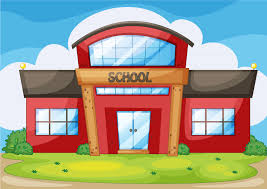 You are requested to arrange the winter uniform well on time. For any query you may contact:Mrs Priya Singh		-	8962503036 (Nursery)Mrs Hardevi Dhingra	-	9425336814 (LKG)Mrs Sandhya Joshi		-	7999374076 (UKG)Principal…………………………………………………………………………………………………………………..GREENWOOD PUBLIC SCHOOL, ADITYAPURAMOUR VISION 2020- HOLISTICALLY DEVELOPED STUDENTS WITH NO GENDER DISCRIMINATION AND DELIGHTED STAKEHOLDERSCIRCULAR Notice No. 2018-19/S26, Date- 24.10.2018Dear Parent,We may bring to your notice that the winter uniform is to be worn from 29th October 2018.You are requested to arrange the winter uniform well on time. For any query you may contact:Mrs Priya Singh		-	8962503036 (Nursery)Mrs Hardevi Dhingra	-	9425336814 (LKG)Mrs Sandhya Joshi		-	7999374076 (UKG)Principal…………………………………………………………………………………………………………………..GREENWOOD PUBLIC SCHOOL, ADITYAPURAMOUR VISION 2020- HOLISTICALLY DEVELOPED STUDENTS WITH NO GENDER DISCRIMINATION AND DELIGHTED STAKEHOLDERSCIRCULAR Notice No. 2018-19/S26, Date- 24.10.2018Dear Parent,We may bring to your notice that the winter uniform is to be worn from 29th October 2018.You are requested to arrange the winter uniform well on time. For any query you may contact:Mrs Priya Singh		-	8962503036 (Nursery)Mrs Hardevi Dhingra	-	9425336814 (LKG)Mrs Sandhya Joshi		-	7999374076 (UKG)PrincipalGREENWOOD PUBLIC SCHOOL, ADITYAPURAMOUR MOTTO-DEVELOPMENT WITH DELIGHTCIRCULAR Notice No. 2018-19/S27, Date- 27.10.2018Dear Parent,The winter uniform must be worn from 10th November 2018 (Blazer May/May Not Be) worn depending on the weather Girls are permitted to wear pants. Classes – (I-VIII only)Only Black Blazers are allowed. Blazer must have a proper mono. Track suit is to be worn by students only from classes (VI-XII) on Saturday. Kindly get the Blazer/Track suit ready well on time in case your ward does not have it.No supply of Blazer/track suit will be done from school. The sample may be confirmed from the school display board.White uniform will be worn on Wednesday along with Black Blazer.For class I-V: Jacket as per the colour of the T-shirt has to be worn on Wednesday and Saturday.Principal…………………………………………………………………………………………………………………..GREENWOOD PUBLIC SCHOOL, ADITYAPURAMOUR MOTTO-DEVELOPMENT WITH DELIGHTCIRCULAR Notice No. 2018-19/S27, Date- 27.10.2018Dear Parent,The winter uniform must be worn from 10th November 2018 (Blazer May/May Not Be) worn depending on the weather Girls are permitted to wear pants. Classes – (I-VIII only)Only Black Blazers are allowed. Blazer must have a proper mono. Track suit is to be worn by students only from classes (VI-XII) on Saturday. Kindly get the Blazer/Track suit ready well on time in case your ward does not have it.No supply of Blazer/track suit will be done from school. The sample may be confirmed from the school display board.White uniform will be worn on Wednesday along with Black Blazer.For class I-V: Jacket as per the colour of the T-shirt has to be worn on Wednesday and Saturday.Principal…………………………………………………………………………………………………………………..GREENWOOD PUBLIC SCHOOL, ADITYAPURAMOUR MOTTO-DEVELOPMENT WITH DELIGHTCIRCULAR Notice No. 2018-19/S27, Date- 27.10.2018Dear Parent,The winter uniform must be worn from 10th November 2018 (Blazer May/May Not Be) worn depending on the weather Girls are permitted to wear pants. Classes – (I-VIII only)Only Black Blazers are allowed. Blazer must have a proper mono. Track suit is to be worn by students only from classes (VI-XII) on Saturday. Kindly get the Blazer/Track suit ready well on time in case your ward does not have it.No supply of Blazer/track suit will be done from school. The sample may be confirmed from the school display board.White uniform will be worn on Wednesday along with Black Blazer.For class I-V: Jacket as per the colour of the T-shirt has to be worn on Wednesday and Saturday.PrincipalGREENWOOD PUBLIC SCHOOL, ADITYAPURAMOUR MOTTO-DEVELOPMENT WITH DELIGHTCIRCULAR Notice No. 2018-19/S28, Date- 01.11.2018Dear Parent,Kindly note the following:School will remain closed for students on 2nd & 3rd November 2018.School will function on 5th November 2018.Diwali holidays are from 6th -9th November 2018.School reopens on 10th November 2018.Wishing you a safe & Happy Diwali.Principal…………………………………………………………………………………………………………………..GREENWOOD PUBLIC SCHOOL, ADITYAPURAMOUR MOTTO-DEVELOPMENT WITH DELIGHTCIRCULAR Notice No. 2018-19/S28, Date- 01.11.2018Dear Parent,Kindly note the following:School will remain closed for students on 2nd & 3rd November 2018.School will function on 5th November 2018.Diwali holidays are from 6th -9th November 2018.School reopens on 10th November 2018.Wishing you a safe & Happy Diwali.Principal…………………………………………………………………………………………………………………..GREENWOOD PUBLIC SCHOOL, ADITYAPURAMOUR MOTTO-DEVELOPMENT WITH DELIGHTCIRCULAR Notice No. 2018-19/S28, Date- 01.11.2018Dear Parent,Kindly note the following:School will remain closed for students on 2nd & 3rd November 2018.School will function on 5th November 2018.Diwali holidays are from 6th -9th November 2018.School reopens on 10th November 2018.Wishing you a safe & Happy Diwali.Principal…………………………………………………………………………………………………………………..GREENWOOD PUBLIC SCHOOL, ADITYAPURAMOUR MOTTO-DEVELOPMENT WITH DELIGHTCIRCULAR Notice No. 2018-19/S28, Date- 01.11.2018Dear Parent,Kindly note the following:School will remain closed for students on 2nd & 3rd November 2018.School will function on 5th November 2018.Diwali holidays are from 6th -9th November 2018.School reopens on 10th November 2018.Wishing you a safe & Happy Diwali.PrincipalGREENWOOD PUBLIC SCHOOL, ADITYAPURAMOUR MOTTO-DEVELOPMENT WITH DELIGHTCIRCULAR ( NURSERY / LKG) Notice No. 2018-19/S30, Date- 05.11.2018Dear Parent,Kindly note that the school will get over at 12:30 from 11th November 2018.Send your child in winter uniform after Diwali.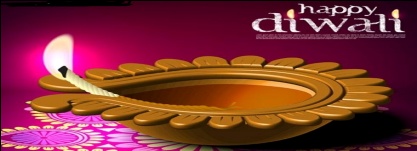 Contact your bus drivers accordingly .Wishing You a Happy & Safe Diwali.GREENWOOD PUBLIC SCHOOL, ADITYAPURAMOUR MOTTO-DEVELOPMENT WITH DELIGHTCIRCULAR ( NURSERY /LKG) Notice No. 2018-19/S30, Date- 05.11.2018Dear Parent,Kindly note that the school will get over at 12:30 from 11th November 2018.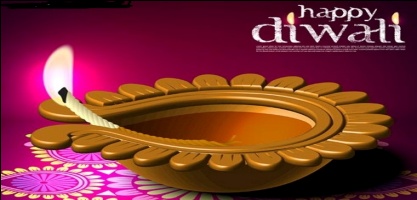 Send your child in winter uniform after Diwali.Contact your bus drivers accordingly .Wishing You a Happy & Safe Diwali.…………………………………………………………………………………………………………………..GREENWOOD PUBLIC SCHOOL, ADITYAPURAMOUR MOTTO-DEVELOPMENT WITH DELIGHTCIRCULAR ( NURSERY /LKG) Notice No. 2018-19/S30, Date- 05.11.2018Dear Parent,Kindly note that the school will get over at 12:30 from 11th November 2018.Send your child in winter uniform after Diwali.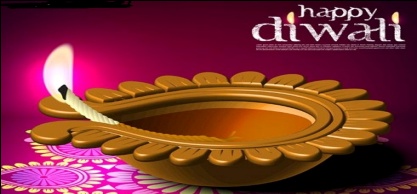 Contact your bus drivers accordingly .Wishing You a Happy & Safe Diwali.…………………………………………………………………………………………………………………..GREENWOOD PUBLIC SCHOOL, ADITYAPURAMOUR MOTTO-DEVELOPMENT WITH DELIGHTCIRCULAR ( NURSERY /LKG) Notice No. 2018-19/S30, Date- 05.11.2018Dear Parent,Kindly note that the school will get over at 12:30 from 11th November 2018.Send your child in winter uniform after Diwali.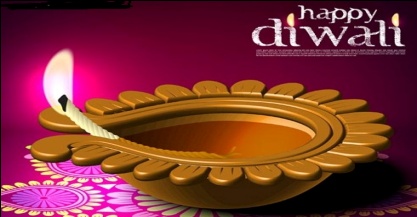 Contact your bus drivers accordingly .Wishing You a Happy & Safe Diwali.GREENWOOD PUBLIC SCHOOL, ADITYAPURAMOUR MOTTO-DEVELOPMENT WITH DELIGHTCIRCULAR ( UKG) Notice No. 2018-19/S30, Date- 05.11.2018Dear Parent,Kindly note that the school will get over at 02:30 from 11th November 2018.Send your child in winter uniform after Diwali.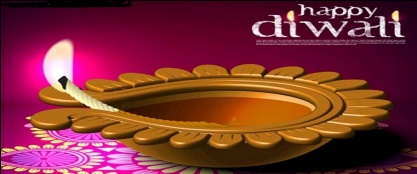 Contact your bus drivers accordingly .Wishing You a Happy & Safe Diwali.GREENWOOD PUBLIC SCHOOL, ADITYAPURAMOUR MOTTO-DEVELOPMENT WITH DELIGHTCIRCULAR ( UKG) Notice No. 2018-19/S30, Date- 05.11.2018Dear Parent,Kindly note that the school will get over at 02:30 from 11th November 2018.Send your child in winter uniform after Diwali.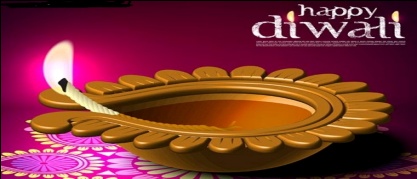 Contact your bus drivers accordingly .Wishing You a Happy & Safe Diwali.…………………………………………………………………………………………………………………..GREENWOOD PUBLIC SCHOOL, ADITYAPURAMOUR MOTTO-DEVELOPMENT WITH DELIGHTCIRCULAR ( UKG) Notice No. 2018-19/S30, Date- 05.11.2018Dear Parent,Kindly note that the school will get over at 02:30 from 11th November 2018.Send your child in winter uniform after Diwali.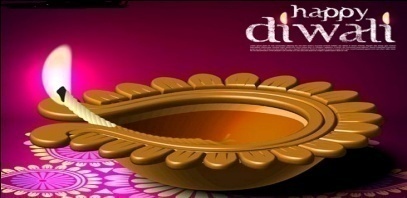 Contact your bus drivers accordingly .Wishing You a Happy & Safe Diwali.…………………………………………………………………………………………………………………..GREENWOOD PUBLIC SCHOOL, ADITYAPURAMOUR MOTTO-DEVELOPMENT WITH DELIGHTCIRCULAR ( UKG) Notice No. 2018-19/S30, Date- 05.11.2018Dear Parent,Kindly note that the school will get over at 02:30 from 11th November 2018.Send your child in winter uniform after Diwali.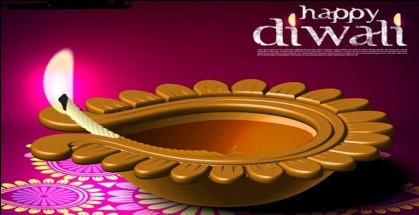 Contact your bus drivers accordingly .Wishing You a Happy & Safe Diwali.GREENWOOD PUBLIC SCHOOL, ADITYAPURAMOUR MOTTO-DEVELOPMENT WITH DELIGHTCIRCULAR Notice No. 2018-19/S31, Date- 12.11.2018Dear Parent,The PTM is scheduled on 17th November 2018, Saturday for Classes- NURSERY to UKG. Kindly follow the designated time slot to avoid unnecessary delays. Compulsory to attend the PTM.Timings: 9:00 AM to 11:30 AM.Buses will be available from the main road.With warm regards,PrincipalGREENWOOD PUBLIC SCHOOL, ADITYAPURAMOUR MOTTO-DEVELOPMENT WITH DELIGHTCIRCULAR Notice No. 2018-19/S31, Date- 12.11.2018Dear Parent,The PTM is scheduled on 17th November 2018, Saturday for Classes- NURSERY to UKG. Kindly follow the designated time slot to avoid unnecessary delays. Compulsory to attend the PTM.Timings: 9:00 AM to 11:30 AM.Buses will be available from the main road.With warm regards,PrincipalGREENWOOD PUBLIC SCHOOL, ADITYAPURAMOUR MOTTO-DEVELOPMENT WITH DELIGHTCIRCULAR Notice No. 2018-19/S31, Date- 12.11.2018Dear Parent,The PTM is scheduled on 17th November 2018, Saturday for Classes- NURSERY to UKG. Kindly follow the designated time slot to avoid unnecessary delays. Compulsory to attend the PTM.Timings: 9:00 AM to 11:30 AM.Buses will be available from the main road.With warm regards,PrincipalGREENWOOD PUBLIC SCHOOL, ADITYAPURAMOUR MOTTO-DEVELOPMENT WITH DELIGHTCIRCULAR Notice No. 2018-19/S31, Date- 12.11.2018Dear Parent,The PTM is scheduled on 17th November 2018, Saturday for Classes- NURSERY to UKG. Kindly follow the designated time slot to avoid unnecessary delays. Compulsory to attend the PTM.Timings: 9:00 AM to 11:30 AM.Buses will be available from the main road.With warm regards,PrincipalGREENWOOD PUBLIC SCHOOL, ADITYAPURAMOUR MOTTO-DEVELOPMENT WITH DELIGHTCIRCULAR  Notice No. 2018-19/S32, Date- 16.11.2018Dear Parent,We are taking the children to Sonagir on Saturday.Reporting timings in the school is 7:00AM Sharp.Buses will leave the school at 7:15 AM so do not get late.Send your child in Track Suit.Also send the following items:- Proper Woollens , Water Bottle , SnacksDo not send mobile or any other electronic gadgets as school will not be responsible for any damage or loss of any item.For any query please contact:-Miss. Neha Yadav 	– 	9131067950 Mr Ajay		 -	7477090563Principal----------------------------------------------------------------------------------------------------------------------------------GREENWOOD PUBLIC SCHOOL, ADITYAPURAMOUR MOTTO-DEVELOPMENT WITH DELIGHTCIRCULAR  Notice No. 2018-19/S32, Date- 16.11.2018Dear Parent,We are taking the children to Sonagir on Saturday.Reporting timings in the school is 7:00AM Sharp.Buses will leave the school at 7:15 AM so do not get late.Send your child in Track Suit.Also send the following items:- Proper Woollens , Water Bottle , SnacksDo not send mobile or any other electronic gadgets as school will not be responsible for any damage or loss of any item.For any query please contact:-Miss. Neha Yadav 	– 	9131067950 Mr Ajay		 -	7477090563PrincipalGREENWOOD PUBLIC SCHOOL, ADITYAPURAMOUR MOTTO-DEVELOPMENT WITH DELIGHTCIRCULAR  Notice No. 2018-19/S33, Date- 17.11.2018Dear Parent,We are taking the children for a one day trip to Sonagir on 24th November 2018.If you are interested in sending your ward kindly send an amount of  Rs/-500 positively by Monday 19th November 2018.All other details will be given after your consent.For any query please contact:Mr Ajay				-	7477090563Mr Anurag Sharma	 	– 	8817230380          Mrs. Nupur Chaturvedi 		-	 7566953366	Principal…………………………………………………………………………………………….….GREENWOOD PUBLIC SCHOOL, ADITYAPURAMOUR MOTTO-DEVELOPMENT WITH DELIGHTCIRCULAR  Notice No. 2018-19/S33, Date- 17.11.2018Dear Parent,We are taking the children for a one day trip to Sonagir on 24th November 2018.If you are interested in sending your ward kindly send an amount of  Rs/-500 positively by Monday 19th November 2018.All other details will be given after your consent.For any query please contact:Mr Ajay				-	7477090563Mr Anurag Sharma	 	– 	8817230380          Mrs. Nupur Chaturvedi 		-	 7566953366	Principal……………………………………………………………………………..………………..…GREENWOOD PUBLIC SCHOOL, ADITYAPURAMOUR MOTTO-DEVELOPMENT WITH DELIGHTCIRCULAR  Notice No. 2018-19/S33, Date- 17.11.2018Dear Parent,We are taking the children for a one day trip to Sonagir on 24th November 2018.If you are interested in sending your ward kindly send an amount of  Rs/-500 positively by Monday 19th November 2018.All other details will be given after your consent.For any query please contact:Mr Ajay				-	7477090563Mr Anurag Sharma	 	– 	8817230380          Mrs. Nupur Chaturvedi 		-	 7566953366	PrincipalGREENWOOD PUBLIC SCHOOL, ADITYAPURAMOUR MOTTO-DEVELOPMENT WITH DELIGHTCIRCULAR  Notice No. 2018-19/S34, Date- 17.11.2018Dear Parent,Following races are to be organized on 23rd November 2018 for various classes.Nursery	-	Flower RaceLKG		-	Animal RaceUKG		-	Animal RaceKindly send your child dressed accordingly  .Certificates and medals will be given on the same day.For any query please contact:Mr Priya Singh(Nursery) 			– 	8962503036Mr Hardevi Dhingra(LKG)			-	9425336814Ms Garima Sharma (UKG-A)			- 	9770790707Mrs Sandhya Joshi  (UKG-B)		-	7999374076Principal………………………………………………………………………………………….………GREENWOOD PUBLIC SCHOOL, ADITYAPURAMOUR MOTTO-DEVELOPMENT WITH DELIGHTCIRCULAR  Notice No. 2018-19/S34, Date- 17.11.2018Dear Parent,Following races are to be organized on 23rd November 2018 for various classes.Nursery	-	Flower RaceLKG		-	Animal RaceUKG		-	Animal RaceKindly send your child dressed accordingly  .Certificates and medals will be given on the same day.For any query please contact:Mr Priya Singh(Nursery) 		– 	8962503036Mr Hardevi Dhingra(LKG)		-	9425336814Ms Garima Sharma (UKG-A)		- 	9770790707Mrs Sandhya Joshi  (UKG-B)		-	7999374076Principal…………………………………………………………………………………………….……GREENWOOD PUBLIC SCHOOL, ADITYAPURAMOUR MOTTO-DEVELOPMENT WITH DELIGHTCIRCULAR  Notice No. 2018-19/S34, Date- 17.11.2018Dear Parent,Following races are to be organized on 23rd November 2018 for various classes.Nursery	-	Flower RaceLKG		-	Animal RaceUKG		-	Animal RaceKindly send your child dressed accordingly  .Certificates and medals will be given on the same day.For any query please contact:Mr Priya Singh(Nursery) 		– 	8962503036Mr Hardevi Dhingra(LKG)		-	9425336814Ms Garima Sharma (UKG-A)		- 	9770790707Mrs Sandhya Joshi  (UKG-B)		-	7999374076PrincipalGREENWOOD PUBLIC SCHOOL, ADITYAPURAMOUR MOTTO-DEVELOPMENT WITH DELIGHTCIRCULAR  Notice No. 2018-19/S35, Date- 23.11.2018Dear Parent,We are taking the children to Sonagir on Saturday.Reporting timings in the school is 7:00AM Sharp.Buses will leave the school at 7:15 AM so do not get late.Send your child in Wednesday Uniform.Also send the following items:- Proper Woollens , Water Bottle , SnacksChildren will be reaching home by 8:00PMFor any query please contact:-Mrs Smita Singh Sengar 		- 	8720864772Mrs Vinay Gurjar		 	– 	7566232324Ms Geeta Rathore 			- 	8109729972Mr Satyadev Tyagi                     -	9926773002Principal…………………………………………………………………………………………………………………GREENWOOD PUBLIC SCHOOL, ADITYAPURAMOUR MOTTO-DEVELOPMENT WITH DELIGHTCIRCULAR  Notice No. 2018-19/S35, Date- 23.11.2018Dear Parent,We are taking the children to Sonagir on Saturday.Reporting timings in the school is 7:00AM Sharp.Buses will leave the school at 7:15 AM so do not get late.Send your child in Wednesday Uniform.Also send the following items:- Proper Woollens , Water Bottle , SnacksChildren will be reaching home by 8:00PMFor any query please contact:-Mrs Smita Singh Sengar 		- 	8720864772Mrs Vinay Gurjar		 	– 	7566232324Ms Geeta Rathore 			- 	8109729972Mr Satyadev Tyagi                     -	9926773002PrincipalGREENWOOD PUBLIC SCHOOL, ADITYAPURAMCIRCULAR                                                                    Notice No. 2018-19/S36, Date- 29.11.2018Dear Parent,You will be pleased to know that on the occasion of Christmas is on 25th December 2018, we are organizing some sporting events for the parents in various categories.  We request you to whole heartedly participate in the events and have some fun with us. Following is the list of the events both for our Dear Fathers & Mothers .List of the eventsCouples Games:2 legged race4×100 RelayHold your partner race (150mt.)Dress up your partner.1 minute game: Sit ups (males) / balloon blowing.(females)                            Push-up(males) / lighting of candles(females)You can participate in maximum two events. Tug of war game is common for both Father’s & Mother’s.Kindly note for kabaddi father’s must preferably wear tracksuit .Medals and attractive prizes will be given to the winners of  various events.Come join us for some masti & maza on 25 December 2018.Timings 09:00 am to 01:00 pm.Principal ………………………………………………………………………………………………………….GREENWOOD PUBLIC SCHOOL, ADITYAPURAMCIRCULAR                                                                    Notice No. 2018-19/S36, Date- 29.11.2018Dear Parent,You will be pleased to know that on the occasion of Christmas is on 25th December 2018, we are organizing some sporting events for the parents in various categories.  We request you to whole heartedly participate in the events and have some fun with us. Following is the list of the events both for our Dear Fathers & Mothers .List of the eventsCouples Games:2 legged race4×100 RelayHold your partner race (150mt.)Dress up your partner.1 minute game: Sit ups (males) / balloon blowing.(females)                            Push-up(males) / lighting of candles(females)You can participate in maximum two events. Tug of war game is common for both Father’s & Mother’s.Kindly note for kabaddi father’s must preferably wear tracksuit .Medals and attractive prizes will be given to the winners of  various events.Come join us for some masti & maza on 25 December 2018.Timings 09:00 am to 01:00 pm.Principal Consent formName of the participant ……………………………………………………………………………………..Name of the events you wish to participate 1………………………………………………………………………………………………………………..2………………………………………………………………………………………………………………..Events  	1.……………………………………………   2……………………………………………….Address………………………………………………………………………………………………………..Ph. ………………………………………………………..Signature ……………………………………..…Kindly send the consent form dully filled  by 05th December 2018.    Consent formName of the participant ……………………………………………………………………………………..Name of the events you wish to participate 1………………………………………………………………………………………………………………..2………………………………………………………………………………………………………………..Events  	1.……………………………………………   2……………………………………………….Address………………………………………………………………………………………………………..Ph. ………………………………………………………..Signature ……………………………………..…Kindly send the consent form dully filled  by 05th December 2018.    GREENWOOD PUBLIC SCHOOL, ADITYAPURAMOUR MOTTO-DEVELOPMENT WITH DELIGHTCIRCULAR                                                                    			Notice No. 2018-19/S37, Date- 15.12.2018Dear Parent,We are celebrating Christmas is on 24th December 2018.Kindly send your child dressed as Santa Claus .Also send snacks and water bottle with your child .For any query please contact:Mr Priya Singh(Nursery) 		– 	8962503036Mr Hardevi Dhingra(LKG)		-	9425336814Ms Garima Sharma (UKG-A)		- 	9770790707Mrs Sandhya Joshi  (UKG-B)		-	7999374076Note: Winter Break is from 29th December 2018-2nd January 2019.School reopens on 3rd January 2019.Wishing you a very Happy & Prosperous New YearPrincipal…………………………………………………………………………………………..…….GREENWOOD PUBLIC SCHOOL, ADITYAPURAMOUR MOTTO-DEVELOPMENT WITH DELIGHTCIRCULAR                                                                    			Notice No. 2018-19/S37, Date- 15.12.2018Dear Parent,We are celebrating Christmas is on 24th December 2018.Kindly send your child dressed as Santa Claus .Also send snacks and water bottle with your child .For any query please contact:Mr Priya Singh(Nursery) 		– 	8962503036Mr Hardevi Dhingra(LKG)		-	9425336814Ms Garima Sharma (UKG-A)		- 	9770790707Mrs Sandhya Joshi  (UKG-B)		-	7999374076Note: Winter Break is from 29th December 2018-2nd January 2019.School reopens on 3rd January 2019.Wishing you a very Happy & Prosperous New YearPrincipal………………………………………………………………………………………………….GREENWOOD PUBLIC SCHOOL, ADITYAPURAMOUR MOTTO-DEVELOPMENT WITH DELIGHTCIRCULAR                                                                    			Notice No. 2018-19/S37, Date- 15.12.2018Dear Parent,We are celebrating Christmas is on 24th December 2018.Kindly send your child dressed as Santa Claus .Also send snacks and water bottle with your child .For any query please contact:Mr Priya Singh(Nursery) 		– 	8962503036Mr Hardevi Dhingra(LKG)		-	9425336814Ms Garima Sharma (UKG-A)		- 	9770790707Mrs Sandhya Joshi  (UKG-B)		-	7999374076Note: Winter Break is from 29th December 2018-2nd January 2019.School reopens on 3rd January 2019.Wishing you a very Happy & Prosperous New YearPrincipalGREENWOOD PUBLIC SCHOOL, ADITYAPURAMOUR MOTTO-DEVELOPMENT WITH DELIGHTCIRCULAR                                                                    			Notice No. 2018-19/S38, Date- 05.01.2019Dear Parent,We are having Fancy Dress Competition on 25th January 2019.You are requested to send your child dressed as any of the following leaders like: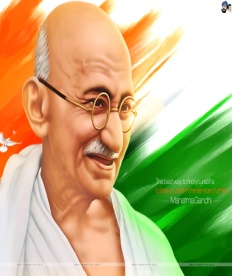 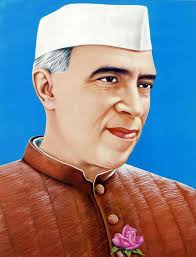 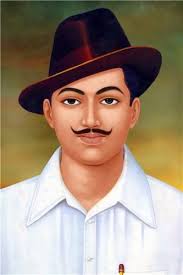 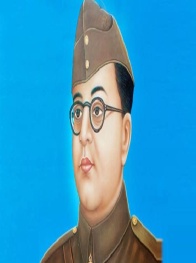 Mahatma GandhiSubhash Chandra BoseChandra Shekhar AzadJawaharlal NehruOthers of your choiceAlso prepare your child with 3-4 lines on the character.On 26th January 2018 send your child in proper white Kurta Pajama with Nehru cap.Principal…………………………………………………………………………………………………………….…..GREENWOOD PUBLIC SCHOOL, ADITYAPURAMOUR MOTTO-DEVELOPMENT WITH DELIGHTCIRCULAR                                                                    			Notice No. 2018-19/S38, Date- 05.01.2019Dear Parent,We are having Fancy Dress Competition on 25th January 2019.You are requested to send your child dressed as any of the following leaders like:Mahatma GandhiSubhash Chandra BoseChandra Shekhar AzadJawaharlal NehruOthers of your choiceAlso prepare your child with 3-4 lines on the character.On 26th January 2018 send your child in proper white Kurta Pajama with Nehru cap.Principal………………………………………………………………………………………………………………..GREENWOOD PUBLIC SCHOOL, ADITYAPURAMOUR MOTTO-DEVELOPMENT WITH DELIGHTCIRCULAR                                                                    			Notice No. 2018-19/S38, Date- 05.01.2019Dear Parent,We are having Fancy Dress Competition on 25th January 2019.You are requested to send your child dressed as any of the following leaders like:Mahatma GandhiSubhash Chandra BoseChandra Shekhar AzadJawaharlal NehruOthers of your choiceAlso prepare your child with 3-4 lines on the character.On 26th January 2018 send your child in proper white Kurta Pajama with Nehru cap.PrincipalGREENWOOD PUBLIC SCHOOL, ADITYAPURAMOUR VISION 2020- HOLISTICALLY DEVELOPED STUDENTS WITH NO GENDER DISCRIMINATION AND DELIGHTED STAKEHOLDERSCIRCULAR Notice No. 2018-19/S39, Date- 14.01.2019                                                                                                  Dear Parent,Your child has been selected for Republic Day Song/DanceKindly submit an amount of Rs/-300 by 16th January 2019.For any query, you may contact:Mrs. D.Helen			 : 	7974490294Mr. Anurag Sharma		: 	8817230380Principal…………………………………………………………………………………………………………….…..GREENWOOD PUBLIC SCHOOL, ADITYAPURAMOUR VISION 2020- HOLISTICALLY DEVELOPED STUDENTS WITH NO GENDER DISCRIMINATION AND DELIGHTED STAKEHOLDERSCIRCULAR Notice No. 2018-19/S39, Date- 14.01.2019                                                                                                  Dear Parent,Your child has been selected for Republic Day Song/DanceKindly submit an amount of Rs/-300 by 16th January 2019.For any query, you may contact:Mrs. D.Helen			 : 	7974490294Mr. Anurag Sharma		: 	8817230380Principal…………………………………………………………………………………………………………….…..GREENWOOD PUBLIC SCHOOL, ADITYAPURAMOUR VISION 2020- HOLISTICALLY DEVELOPED STUDENTS WITH NO GENDER DISCRIMINATION AND DELIGHTED STAKEHOLDERSCIRCULAR Notice No. 2018-19/S39, Date- 14.01.2019                                                                                                  Dear Parent,Your child has been selected for Republic Day Song/DanceKindly submit an amount of Rs/-300 by 16th January 2019.For any query, you may contact:Mrs. D.Helen			 : 	7974490294Mr. Anurag Sharma		: 	8817230380PrincipalGREENWOOD PUBLIC SCHOOL, ADITYAPURAMOUR MOTTO-DEVELOPMENT WITH DELIGHTCIRCULAR Notice No. 2018-19/S40, Date- 16.01.2019Dear Parent,The PTM is scheduled on 19th January 2019, Saturday for Classes- NURSERY to UKG. Kindly follow the designated time slot to avoid unnecessary delays. Compulsory to attend the PTM.Timings: 10:00 AM to 12:00 NOON.Buses will be available from the main road.With warm regards,Principal…………………………………………………………………………………………………………….…..GREENWOOD PUBLIC SCHOOL, ADITYAPURAMOUR MOTTO-DEVELOPMENT WITH DELIGHTCIRCULAR Notice No. 2018-19/S40, Date- 16.01.2019Dear Parent,The PTM is scheduled on 19th January 2019, Saturday for Classes- NURSERY to UKG. Kindly follow the designated time slot to avoid unnecessary delays. Compulsory to attend the PTM.Timings: 10:00 AM to 12:00 NOON.Buses will be available from the main road.With warm regards,Principal…………………………………………………………………………………………………………….…..GREENWOOD PUBLIC SCHOOL, ADITYAPURAMOUR MOTTO-DEVELOPMENT WITH DELIGHTCIRCULAR Notice No. 2018-19/S40, Date- 16.01.2019Dear Parent,The PTM is scheduled on 19th January 2019, Saturday for Classes- NURSERY to UKG. Kindly follow the designated time slot to avoid unnecessary delays. Compulsory to attend the PTM.Timings: 10:00 AM to 12:00 NOON.Buses will be available from the main road.With warm regards,Principal…………………………………………………………………………………………………………….…..GREENWOOD PUBLIC SCHOOL, ADITYAPURAMOUR MOTTO-DEVELOPMENT WITH DELIGHTCIRCULAR Notice No. 2018-19/S40, Date- 16.01.2019Dear Parent,The PTM is scheduled on 19th January 2019, Saturday for Classes- NURSERY to UKG. Kindly follow the designated time slot to avoid unnecessary delays. Compulsory to attend the PTM.Timings: 10:00 AM to 12:00 NOON.Buses will be available from the main road.With warm regards,Principal            OlympiadDateTeacher Co-ordinatorHeritage OlympiadDate to be given later in JulyMrs. Dolly Malviya : 9617026994SK GK Olympiad11th September 2018Mrs. Preeti Chauhan : 9993270127National Hindi Olympiad25th July 2018Mrs. Urmila Gupta: 8103005601National Cyber Olympiad (NCO)31th January 2018Mr. Nikhil Chawala : 9630736418National Science Olympiad (NSO)27th November 2018Mrs. Kanti Singh : 9755955398International Mathematics Olympiad (IMO)         18th December 2018Mr. Umesh Sharma: 7354692295International English Olympiad (IEO)23rd October 2018Mrs. Shikha Shrivastava :9826294034National Aptitude Olympiad30th October 2018Mrs. Neha Rajawat : 7566231663National Talent Search Test27th November 2018Mrs. Neelam  Kushwah : 7389274274National Mathematics Olympiad18th December 2018Mrs. Swati Mutatkar : 8989416703            OlympiadDateTeacher Co-ordinatorHeritage OlympiadDate to be given later in JulyMrs. Dolly Malviya : 9617026994SK GK Olympiad11th September 2018Mrs. Preeti Chauhan : 9993270127National Hindi Olympiad25th July 2018Mrs. Urmila Gupta: 8103005601National Cyber Olympiad (NCO)31th January 2018Mr. Nikhil Chawala : 9630736418National Science Olympiad (NSO)27th November 2018Mrs. Kanti Singh : 9755955398International Mathematics Olympiad (IMO)         18th December 2018Mr. Umesh Sharma: 7354692295International English Olympiad (IEO)23rd October 2018Mrs. Shikha Shrivastava :9826294034National Aptitude Olympiad30th October 2018Mrs. Neha Rajawat : 7566231663National Talent Search Test27th November 2018Mrs. Neelam  Kushwah : 7389274274National Mathematics Olympiad18th December 2018Mrs. Swati Mutatkar : 8989416703S.NO.Teacher’s NameCLASSPhone Number1Mrs Priya SinghNursery89625030362Mrs.Kusuma KumariNursery90122068173Mrs Hardevi DhingraLKG9425336814   4Mrs.Harsha JoshiLKG9630921890            5Ms Garima SharmaUKG-A9770790707     6Mrs Sarita TomarUKG-A62602706627Mrs.Sandhya JoshiUKG-B79993740768Maneesha SaxenaUKG-B9407389027S.NO.Teacher’s NameCLASSPhone Number1Mrs Priya SinghNursery89625030362Mrs.Kusuma KumariNursery90122068173Mrs Hardevi DhingraLKG9425336814   4Mrs.Harsha JoshiLKG9630921890            5Ms Garima SharmaUKG-A9770790707     6Mrs Sarita TomarUKG-A62602706627Mrs.Sandhya JoshiUKG-B79993740768Maneesha SaxenaUKG-B9407389027S.NO.Teacher’s NameCLASSPhone Number1Mrs Priya SinghNursery89625030362Mrs.Kusuma KumariNursery90122068173Mrs Hardevi DhingraLKG9425336814   4Mrs.Harsha JoshiLKG9630921890            5Ms Garima SharmaUKG-A9770790707     6Mrs Sarita TomarUKG-A62602706627Mrs.Sandhya JoshiUKG-B79993740768Maneesha SaxenaUKG-B9407389027Sr. No.Father’sMother’s100 mt. SprintKho-Kho2.200 mt. SprintMusical Chair Race3.Kabaddi50 mt. Sprint4.Sack RaceSack RaceSr. No.Father’sMother’s              1.100 mt. SprintKho-Kho2.200 mt. SprintMusical Chair Race3.Kabaddi50 mt. Sprint4.Sack RaceSack Race